                                             PREPARATORY & REFERENCE MATERIALS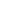 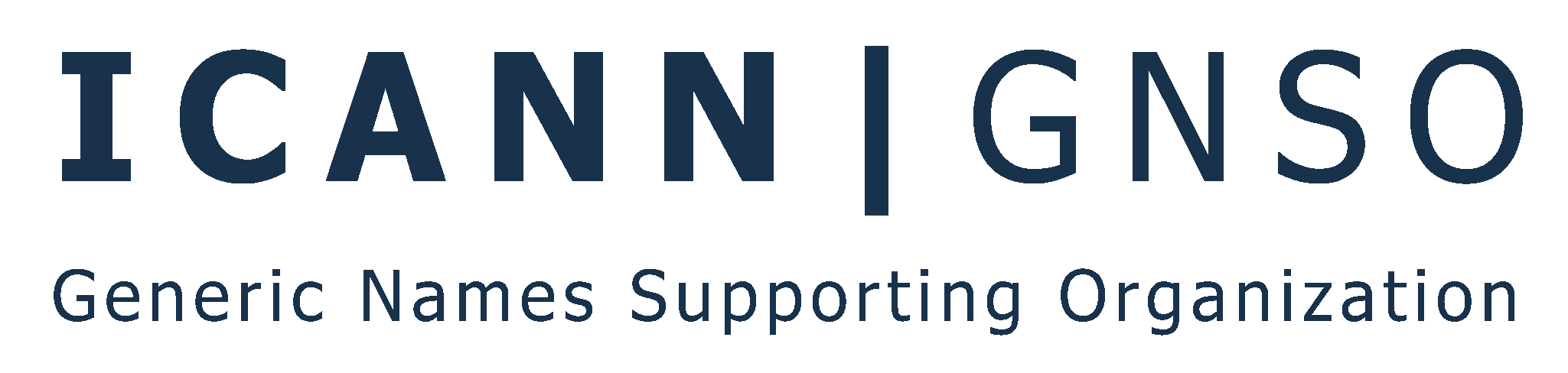                                           CHEAT SHEET Preparing for a Council MeetingReviewing Council Program Management ToolsConsulting the state of current / past GNSO projectsImportant Reference MaterialsWhatWhereCommentsHow can I suggest agenda topics for a Council meeting?Council Agenda Planning DocumentThe monthly Council agenda is prepared by Council leadership approx. 10 days in advance of the meeting. Any Council member can put forward suggestions for topics to be considered by the Council. In doing so, Council members are encouraged to indicate the objective and expected outcome of adding a certain topic to the agenda.  What should I do if I cannot attend a Council meeting? Absence Notification FormIf you are not able to attend the Council meeting, please have this form completed by a SG/C Officer.Where can I find the agenda for an upcoming Council meeting?GNSO Master CalendarGNSO Council Meetings Wiki PageOn the Master Calendar, find the relevant date of the Council meeting, and click on the link to the agenda. Each Council meeting has its own dedicated wiki pages where you can find the agenda for each meeting as well as motions and supporting documents.What should I review in preparation for a Council meeting? Motions submitted - GNSO Council Meetings Wiki PagePreparatory materials - GNSO Council Meetings Wiki PageFor each Council meeting, in addition to an agenda and documents page, there is also a page that contains the motions that have been submitted for that respective meeting. Note that any Council member can submit a motion, which needs to be received in accordance with the submission of reports and motions deadline (10 calendar days before the GNSO Council meeting). In addition to materials that are hyperlinked in the relevant agenda item, there is also a dedicated page that is prepared for each Council meeting that contains all relevant background information in relation to a certain topic. This is one of the sub-pages to the Council meeting wiki page titled “Documents”. As documents may be added/amended leading to the Council meeting, be sure to come back to the wiki page just before the meeting to ensure you have all the elements. WhatWhereCommentsWhat materials should I review in support of the Council’s role as Manager of the PDP to track the progress of existing Council projects as well as planned activities? Action Decision RadarPortfolio Management ToolProject ListThe Action Decision Radar (ADR) is a tool to facilitate decisions or actions that need to be taken by the GNSO Council. It contains a series of range markers to alert to the timeliness of the decision or action. The ADR is tactical in nature in that all decisions should be taken within a range no longer than one month out. As time advances actions or decisions transition from the later month ranger markers. Upon the conclusion of a decision or action, it will be documented in the completed section.The Portfolio Management Tool (PMT) is an effort by GNSO support staff to compile those activities that are acknowledged to be within the GNSO Council's scope of work as it relates to the FY21-FY25 Strategic Plan. The tool covers the GNSO Council's projects and ongoing activities, categorized by similar project related topics or policy issues and is updated monthly. The tasks within each project are listed at a very high-level and largely depend on more specific plans made at the project level as inputs to better inform the program. This tool is a primary input to the Council's Action Decision Radar (ADR). Both are intended to provide the Council with data and forecasts to allow the Council to manage the GNSO's policy work and its planning and prioritization activities more effectively. The Projects List work product is a compilation of active projects, standing committees, and other work organized by the flow of the policy development process.WhatWhereCommentsWhere can I find past or present GNSO projects, including milestone dates and documents?Active Project PagesGNSO Projects wiki pagesPast Project PagesCheck on the left-hand side of the page for the project that you want to learn more about. These pages contain milestone dates and documents. On these pages you can find draft documents, meeting information and other work in progress. Here you can find information about completed or archived projects.WhatWhereCommentsICANN BylawsICANN BylawsArticle 11 GNSOAnnex A GNSO PDPAnnex A-1 GNSO EPDPAnnex A-2 GNSO GGPArticle 6 Empowered Community GNSO Operating ProceduresGOP version 24 Oct 2019Annex 1: GNSO Working Group GuidelinesAnnex 2: PDP ManualGuidelines and Templates that Help the GNSO Fulfill Its Role & Obligation as a Decisional Participant in the Empowered CommunityANNEX D, 1.3/1.4 Approval Action (12 December 2019)ANNEX D, 2.2/2.3 Rejection Action (12 December 2019)ANNEX D, 3.1 Nominating Committee Director Removal (12 December 2019)ANNEX D, 3.2 SO/AC Director Removal (12 December 2019)ANNEX D, 3.3 Board Recall (12 December 2019)ARTICLE 4, 4.3/ANNEX D, 4.2 Independent Review Process (12 December 2019)ARTICLE 18, 18.12 SPECIAL IFRs - Guideline for GNSO Internal Review Process (12 December 2019)ARTICLE 18, 18.12 SPECIAL IFRs - Guidelines for ccNSO-GNSO joint Consultation on Initiation of a Special IFR (12 December 2019)Guidance for the GNSO CouncilGNSO Chair Handbook (17 November 2020)Overlap of Waivers and ResubmissionsProxy Voting ProcedureDeferral of MotionsCouncil correspondence pageCorrespondence pageMailing list archivesGNSO Mailing List ArchivesAdopted Council resolutionsCouncil ResolutionsConsensus PlaybookConsensus Playbook - Techniques for building consensus in the ICANN CommunityGNSO PDP 3.0 Final ReportPDP 3.0 Implementation Final Report